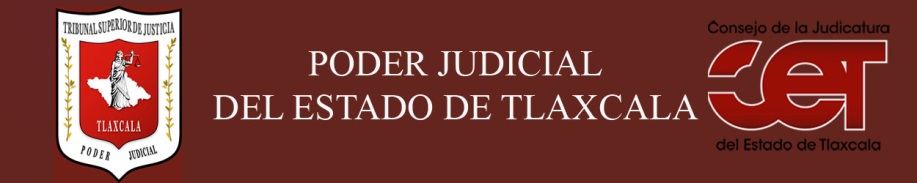 Formato público de Curriculum VitaeI.- DATOS GENERALES:I.- DATOS GENERALES:Nombre:Carlos Alberto Guzmán Paredes Cargo en el Poder Judicial: Secretario Técnico Área de Adscripción: Consejo de la JudicaturaFecha de Nacimiento: (cuando se requiera para ejercer el cargo) 23 Septiembre 1972II.- PREPARACIÓN ACADÉMICA: II.- PREPARACIÓN ACADÉMICA: Último grado de estudios:PosgradoInstitución:Universidad Autónoma de TlaxcalaPeriodo:1998-2000Documento: ConstanciaTítulo Profesional: Cédula: Estudios Profesionales:Licenciado en Contaduría PublicaInstitución: Universidad Autónoma de TlaxcalaPeriodo: 1992-1997Documento: TituloCédula: III.- EXPERIENCIA LABORAL: a)  tres últimos empleosIII.- EXPERIENCIA LABORAL: a)  tres últimos empleosIII.- EXPERIENCIA LABORAL: a)  tres últimos empleos1Periodo (día/mes/año) a (día/mes/año):07/07/2003 a 31/12/2010Nombre de la Empresa:Nombre de la Empresa:Química Bicentenario de la IndependenciaCargo o puesto desempeñado:Cargo o puesto desempeñado:Gerente General de ZonaCampo de Experiencia:  Campo de Experiencia:  Administrativo y Jurídico2Periodo (día/mes/año) a (día/mes/año):16/01/2011 a 31/12/2013Nombre de la Empresa:Nombre de la Empresa:Comisión de agua potable y Alcantarillado del Municipio de ApizacoCargo o puesto desempeñado:Cargo o puesto desempeñado:Subdirector Administrativo y JurídicoCampo de Experiencia:  Campo de Experiencia:  Administrativo y Jurídico del Organismo3Periodo (día/mes/año) a (día/mes/año):01/01/2014 a 31/12/2016Nombre de la Empresa:Nombre de la Empresa:Comisión de Agua Potable y Alcantarillado del Municipio de ApizacoCargo o puesto desempeñado:Cargo o puesto desempeñado:Sub director Administrativo y JurídicoCampo de Experiencia:  Campo de Experiencia:  Administración y Jurídico del OrganismoIV.- EXPERIENCIA LABORAL: b)Últimos cargos en el Poder Judicial:IV.- EXPERIENCIA LABORAL: b)Últimos cargos en el Poder Judicial:IV.- EXPERIENCIA LABORAL: b)Últimos cargos en el Poder Judicial:Área de adscripciónPeriodo 123V.- INFORMACION COMPLEMENTARIA:Últimos cursos y/o conferencias y/o capacitaciones y/o diplomados, etc. (de al menos cinco cursos)V.- INFORMACION COMPLEMENTARIA:Últimos cursos y/o conferencias y/o capacitaciones y/o diplomados, etc. (de al menos cinco cursos)V.- INFORMACION COMPLEMENTARIA:Últimos cursos y/o conferencias y/o capacitaciones y/o diplomados, etc. (de al menos cinco cursos)V.- INFORMACION COMPLEMENTARIA:Últimos cursos y/o conferencias y/o capacitaciones y/o diplomados, etc. (de al menos cinco cursos)Nombre del PonenteInstitución que impartióFecha o periodo1PERSONAL GOBIERNO DEL ESTADO SSECRETARIA GOBIERNO DEL ESTADO TLAXCALAENERO 20142PERSONAL DE CONAGUACONAGUAENERO 20153PERSONAL DE OFSOFSENERO 20164PERSONAL INEINEMAYO 20165PERSONAL DE LA COMISION NACIONAL DE DERECHOS HUMANOSCOMISION NACIONAL DE DERECHOS HUMANOSMAYO 2017VI.- Sanciones Administrativas Definitivas (dos ejercicios anteriores a la fecha):VI.- Sanciones Administrativas Definitivas (dos ejercicios anteriores a la fecha):VI.- Sanciones Administrativas Definitivas (dos ejercicios anteriores a la fecha):VI.- Sanciones Administrativas Definitivas (dos ejercicios anteriores a la fecha):SiNoEjercicioNota: Las sanciones definitivas se encuentran especificadas en la fracción  XVIII del artículo 63 de la Ley de Transparencia y Acceso a la Información Pública del Estado, publicadas en el sitio web oficial del Poder Judicial, en la sección de Transparencia.VII.- Fecha de actualización de la información proporcionada:VII.- Fecha de actualización de la información proporcionada:Santa Anita Huiloac, Apizaco, Tlaxcala, a 04 de julio de  2018.Santa Anita Huiloac, Apizaco, Tlaxcala, a 04 de julio de  2018.